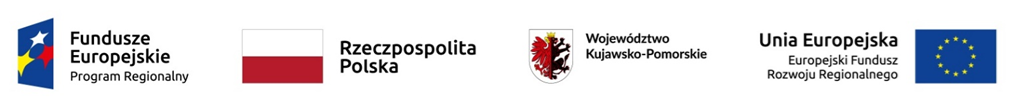 PODMIOT UDOSTĘPNIAJĄCY ZASOBY:……………………………………………………(pełna nazwa/firma, adres, w zależnościod podmiotu: NIP/PESEL, KRS/CEiDG)reprezentowany przez:……………………………………………………(imię, nazwisko, stanowisko/podstawa do reprezentacji)ZOBOWIĄZANIEdo oddania Wykonawcy do dyspozycji niezbędnych zasobów na potrzeby wykonania zamówieniaStosownie do art. 118 ust. 1 ustawy Pzp, oświadczam/-y, że w postępowaniu pn.  Remont tzw. Domku Pod Kapturem w Golubiu-Dobrzyniu:udostępniamy swoje zasoby w następującym zakresie: Zdolność techniczna lub zawodowa (doświadczenie) zdolność techniczna lub zawodowa (potencjał kadrowy)na okres korzystania z nich przy wykonywaniu zamówienia przez Wykonawcę/Wykonawców wspólnie ubiegających się o udzielenie zamówienia:……………………………………………………………………………………………………………………………………………………………………………………………………………………………………………………………………………………………………………………(nazwa Wykonawcy/ów składającego/ych ofertę)Oświadczam, iż:udostępniam w/w Wykonawcy w/w zasoby, w następującym zakresie:…………………………………………………………………………………………………………………………………………………sposób i okres udostępnienia przeze mnie i wykorzystania przez Wykonawcę zasobów będzie odbywał się w następujący sposób:…………………………………………………………………………………………………………………………………………………zrealizuje roboty budowlane lub usługi, których wskazane zdolności dotyczą.